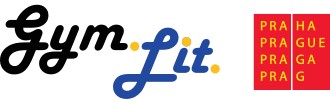 Projektový list celoškolních projektů2. část pilotážeŠkolní rok: 2021/2022Třída:Název projektu:Řešitel projektu:Spolupracovníci:Vedoucí projektu:Odborný konzultant:Individuální cíl řešitele projektu:Poznámky: